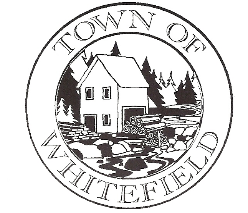 Town of WhitefieldSelectmen’s AgendaSeptember 4, 2018   PARKING LOTLong-term follow up:						Short-term follow up:Lot 17-20                                                                                Nicole-Sani-Head, Well CapTown Re-assessment						Tony-Food BankLCTV                                                                          	Marijuana Ordinance HearingGravel Pit Fees                                                                       Tax Reminder	                                                                        	Collect Emails                                                                        Charity Fund							Moosehead Lane 5/1/18	Office Hours	Cooper Road Traffic					Castle PropertyItemTimeAgenda Item6:00 pmCall meeting to order 6:01 pmApprove Minutes 08/28/20186:02 pmApprove and Sign Accounts Payable/Payroll Warrants6:05 pmDiscussion on Select Board Road Naming Duties6:10 pmQuitclaim Deed for Wojciech Rzycki (Al)6:12 pmMMA Risk Management Ins. Reimbursement6:15 pmOffice Staff6:20 pmDiscussion on CMP Meeting6:23 pmUpdate on Public Water Supply/Nicole Ripley6:25 pmOther6:30 pmNext Week’s Agenda6:33 pmExecutive Session to discuss a personnel matter: 1 M.R.S.A. §405(6)(A)6:45 pmAdjournment